Kooperativa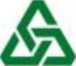 VIENNA INSURANCE GROUPDodatek č. 2k pojistné smlouvě č. 7720713490Úsek pojištění hospodářských rizik sjednané mezi smluvními stranami:Kooperativa pojišťovna, a.s., Vienna Insurance Groupse sídlem Pobřežní 665/21, PSČ 186 00 Praha 8, Česká republika IČ: 47116617zapsaná v obchodním rejstříku vedeném Městským soudem v Praze, sp. zn. B 1897 (dále jen „pojistitel"),zastoupený na základě zmocnění níže podepsanými osobami.Pracoviště: Kooperativa pojišťovna, a.s., Vienna Insurance Group, Agentura Západní Čechy, Zahradní 3, Plzeň,PSČ 326 00, tel.: xxxxxxxxxxxxxxxxxxa15. základní škola Plzeň, Terezie Brzkové33-35, příspěvková organizacese sídlem Terezie Brzkové 863/33, PSČ 318 00 Plzeň, Česká republika IČ: 68784619Bankovní spojení: Komerční banka a.s., č.ú. : xxxxxxxxxxxxxxxxxxxxxxx zapsaný(á) v obchodním rejstříku vedeném Krajským soudem v Plzni, sp.zn. Pr 567 (dále jen „pojistník").Korespondenční adresa pojistníka je totožná s adresou sídla.Na základě žádosti pojistníka se ode dne počátku účinnosti tohoto dodatku č. 2 provádí následující úprava výše uvedené pojistné smlouvy:Článek I. nyní zní:„Článek I.
Úvodní ustanoveníPojistník sjednává tuto pojistnou smlouvu ve svůj prospěch, tzn. je zároveň pojištěným.Předmět činnosti pojištěného (pojištěných)15. základní škola Plzeň, Terezie Brzkové 33-35, příspěvková organizace: předmět činnosti tohoto pojištěného ke dni uzavření této pojistné smlouvy je uveden v přiloženém výpisu z obchodního rejstříku vedeném Krajským soudem v Plzni, sp.zn. Pr 567.K tomuto pojištění se vztahují: Všeobecné pojistné podmínky pro pojištění majetku a odpovědnosti (dále jen VPP), Zvláštní pojistné podmínky (dále jen ZPP) a Dodatkové pojistné podmínky (dále jen DPP).Všeobecné pojistné podmínkyVPP P - 100/09 - pro pojištění majetku a odpovědnostiZvláštní pojistné podmínkyZPP P - 150/05 - pro živelní pojištěníZPP P - 200/05 - pro pojištění pro případ odcizeníZPP P - 250/05 - pro pojištění sklaZPP P - 320/05 - pro pojištění elektronických zařízeníZPP P - 600/05 - pro pojištění odpovědnosti za škoduDodatkové pojistné podmínkyDPP P- 520/05pro pojištění hospodářských rizik, sestávající se z následujících doložek:ŽivelDZ12 - Příslušenství a stavební součásti budovy nebo stavby - vymezení předmětu pojištění (1201) ZabezpečeníDOZ1 - Předepsané způsoby zabezpečení movitých věcí a zásob - Upřesnění (1201)DOZ2 - Předepsané způsoby zabezpečení cenností a cenných věcí - Upřesnění (1201)DOZ4 - Posel z jednoho místa převzetí (odcizení) - Předepsané způsoby zabezpečení peněžní hotovosti a cenin při přepravě (1201)DOZ5 - Předepsané způsoby zabezpečení - Výklad pojmů (1201)SkloDSK1 - Reklamy, instalace - Rozšíření předmětu pojištění (1201)Pojištění odpovědnostiDODP2 - Pojištění obecné odpovědnosti za škodu a za škodu způsobenou vadou výrobku - základní rozsah pojištění (1201)Doložka - Nemajetková újma - ochrana osobnosti - rozšíření rozsahu pojištění ObecnéDOB1 - Elektronická rizika - Výluka (1201)DOB3 - Výklad pojmů pro účely pojistné smlouvy (1201)DOB5 - Tíha sněhu, námraza - Vymezení podmínek (1201)DOB7 - Definice jedné pojistné události pro pojistná nebezpečí povodeň, záplava, vichřice, krupobití (1201)“Článek II. nyní zní:„Článek II.Druhy a způsoby pojištění, předměty pojištěníObecná ujednání pro pojištění majetkuPojištění majetku se sjednává na novou cenu, není-Li v dalších ustanoveních této pojistné smlouvy uvedeno jinak.Pojištění majetku se sjednává pro jednu a každou pojistnou událost, není-Li v dalších ustanoveních tétopojistné smlouvy uvedeno jinak.Pro pojištění majetku jsou místa pojištění: Terezie Brzkové 863/33, PSČ 318 00 Plzeň, Česká republika, Terezie Brzkové 831/35, PSČ 318 00 Plzeň, Česká republika,Průkopníků 290/9, PSČ 322 00 Plzeň, Česká republika,není-li dále uvedeno jinak.Přehled sjednaných pojištěníPojištění se sjednává pro předměty pojištění v rozsahu a na místech pojištění uvedených v následujících tabulkách:Živelní pojištěnínení-Li uvedeno, platí ustanovení čL II. odst. 1.1.*není-Li uvedeno, platí ustanovení čL II. odst. 1.1.Pojištění pro případ odcizenínení-li uvedeno, platí ustanovení čl. II. odst. 1.1.není-Li uvedeno, platí ustanovení čL II. odst. 1.1.Pojištění pro případ odcizenínení-li uvedeno, platí ustanovení čl. II. odst. 1.1.* není-Li uvedeno, platí ustanovení čL II. odst. 1.1.Pojištění pro případ vandalismu*není-Lí uvedeno, platí ustanovení čL. II. odst. 1.1.Pojištění sklanení-li uvedeno, platí ustanovení čl. II. odst. 1.1.*není-Li uvedeno, platí ustanovení čL II. odst. 1.1.Pojištění odpovědnosti za škoduPojištění se řídí: VPP P-100/09, ZPP P-600/05 a doložkami DOB7, DOB1, DODP2, doložka - Nemajetková újma - ochrana osobnosti - rozšíření rozsahu pojištění				Spoluúčast pro škody způsobené na věcech žáků a pro úrazy žáků se sjednává ve výši 0,- Kč.časová cena je vyjádření pojistné hodnoty věci ve smyslu ustanovení čl. XVI. odst. 2. b) VPP P - 100/09, obvyklá cena je vyjádření pojistné hodnoty věci ve smyslu ustanovení čl. XVI. odst. 2. c) VPP P - 100/09, jiná cena je vyjádření pojistné hodnoty věci ve smyslu čl.V. Zvláštní ujednání této pojistné smlouvy,první riziko je limit pojistného plnění ve smyslu ustanovení čl. XVIII . odst, 1 a). VPP P - 100/09,maximální limit pojistného plnění je limitem pro všechny pojistné události vzniklé v jednom pojistném roce ve smyslu ustanovení čl. XVIII. VPP P-100/09limit pojistného plnění pro jednu a každou pojistnou událost,odčetná spoluúčast v %, minimální odčetná spoluúčast v Kč, odčetná časová spoluúčast,odchylně od čl. VII. odst. 2. ZPP P - 600/05 poskytne pojistitel na úhradu všech pojistných událostí vzniklých během jednoho pojistného roku pojistné plnění do výše limitu pojistného plnění,sublimit pojistného plnění se sjednává v rámci limitu pojistného plnění a je horní hranicí pojistného plnění z jedné a ze všech pojistných událostí vzniklých během jednoho pojistného roku,doba ručení - ve smyslu čL XIII. odst. 4. ZPP P - 400/10,zlomkové pojištění se vztahuje pouze na uvedený podíl z pojistné částky ve smyslu čl. XVIII. VPP P - 100/09,limit pojistného plnění pro jednu pojistnou událost na vozidlo,integrální franšíza se od plnění neodečítá, do její výše se však plnění neposkytuje. Časová franšíza je časový úsek specifikovaný několika pracovními dny. Právo na pojistné plnění vzniká jen tehdy, je-Li provoz zařízení přerušen déle než po tento počet pracovních dní. Pracovním dnem se rozumí časové období, kdy je zařízení běžně v provozu.Pojistné plněníBez ohledu na jiná ujednání této pojistné smlouvy je pojistné plnění ze všech druhů pojištění sjednaných touto pojistnou smlouvou, za všechny pojistné události způsobené povodní nebo záplavou, nastalé v průběhu jednoho pojistného roku, omezeno maximálním ročním limitem pojistného plnění ve výši 8 000 000 Kč. V případě vzniku pojistné události na více místech pojištění se od celkové výše pojistného plnění za pojistnou událost odečítá pouze ta spoluúčast, která je nejvyšší ze všech spoluúčastí sjednaných a následně vypočtených pro jednotlivá místa pojištění postižená touto pojistnou událostí.Bez ohledu na jiná ujednání této pojistné smlouvy je pojistné plnění ze všech druhů pojištění sjednaných touto pojistnou smlouvou, za všechny pojistné události způsobené vichřicí nebo krupobitím, nastalé v průběhu jednoho pojistného roku, omezeno maximálním ročním limitem pojistného plnění ve výši 20 000 000 Kč. V případě vzniku pojistné události na více místech pojištění se od celkové výše pojistného plnění za pojistnou událost odečítá pouze ta spoluúčast, která je nejvyšší ze všech spoluúčastí sjednaných (vypočtených) pro jednotlivá místa pojištění postižená touto pojistnou událostí.Bez ohledu na jiná ujednání této pojistné smlouvy je pojistné plnění ze všech druhů pojištění sjednaných touto pojistnou smlouvou, za všechny pojistné události způsobené sesouváním půdy, zřícením skal nebo zemin, sesouváním nebo zřícením lavin, zemětřesením, a je-li pojištěnou věcí budova, též tíhou sněhu nebo námrazy, nastalé v průběhu jednoho pojistného roku, omezeno maximálním ročním limitem pojistného plnění ve výši 20 000 000 Kč.V případě pojistné události na více předmětech pojištění současně na jednom místě pojištění z téže příčiny se od celkové výše pojistného plnění za pojistnou událost odečítá pouze ta spoluúčast, která je nejvyšší ze všech spoluúčastí sjednaných (vypočtených) pro každý jednotlivý předmět pojištění postižený touto pojistnou událostí. (Netýká se pojištění přerušení nebo omezení provozu sjednaných dle ZPP P - 400/10)."Článek IV. nyní zní:„Článek IV.Hlášení škodných událostíVznik škodné události je pojistník (pojištěný) povinen oznámit bez zbytečného odkladu na příslušném tiskopisu, dopisem, prostřednictvím internetu, telefonem nebo faxem pojistiteli na adresu:Kooperativa pojišťovna, a.s., Vienna Insurance Group
CENTRUM ZÁKAZNICKÉ PODPORY
Centrální podatelna
Brněnská 634,664 42 Modřice
xxxxxxxxxxxxxxxxxxxx
Tel.: xxxxxxxxxxxxxxxxx
E-mail: xxxxxxxxxxxxxxxxxx
fax: xxxxxxxxxxxxxxxxxxV případě, že byla škodná událost oznámena telefonem nebo faxem, je pojistník (pojištěný) povinen dodatečně bez zbytečného odkladu oznámit škodnou událost písemně. Hlášení škodné události se považuje za doručené v okamžiku, kdy je doručeno na předepsaném tiskopisu nebo dopisem podepsaným pojistníkem nebo pojištěným na adresu uvedenou výše. “„Článek V. Zvláštní ujednáníOdchylně od ZPP P -200/05, ČL V., odst. 1), písm. a) se ujednává, že se pojištění vztahuje i na škody způsobené malbami, nástřiky (např. spreji a barvami) nebo polepením vnějších částí pojištěných budov a staveb.Pojistné plnění je omezeno sublimitem pojistného plnění ve výši 100 000,- Kč pro jednu a všechny pojistné události nastalé během jednoho pojistného roku, který se sjednává v rámci maximálního ročního limitu pojistného plnění sjednaného pro pojistné nebezpečí "vandalismus" budov a staveb. Pojištění se sjednává se spoluúčastí ve výši 10% min. 1.000,- Kč.Provoz pracovních strojů - Rozšíření rozsahu pojištěníOdchylně od čl. IV, odst. 1) písm. b) ZPP P-600/05 se pojištění vztahuje i na povinnost pojištěného nahradit újmu způsobenou v souvislosti s vlastnictvím nebo provozem motorového vozidla sloužícího jako pracovní stroj,včetně újmy způsobené výkonem činnosti pracovního stroje.Pojištění se však nevztahuje na povinnost pojištěného nahradit újmu, pokud:v souvislosti se škodnou událostí bylo nebo mohlo být uplatněno právo na plnění z pojištění odpovědnosti za újmu (škodu) sjednaného ve prospěch pojištěného jinou pojistnou smlouvou (zejména z povinného pojištění odpovědnosti za újmu způsobenou provozem vozidla),jde o újmu, jejíž náhrada je předmětem povinného pojištění odpovědnosti za újmu způsobenou provozem vozidla, ale právo na plnění z takového pojištění nemohlo být uplatněno z důvodu, že:byla porušena povinnost takové pojištění uzavřít,jde o vozidlo, pro které právní předpis stanoví výjimku z povinného pojištění odpovědnosti zaújmu způsobenou provozem vozidla, nebok újmě došlo při provozu vozidla na pozemní komunikaci, na které bylo toto vozidlo provozovánov rozporu s právními předpisy,jde o újmu, jejíž náhrada je právním předpisem vyloučena z povinného pojištění odpovědnosti za újmuzpůsobenou provozem vozidla, neboke vzniku újmy došlo při účasti na motoristickém závodě nebo soutěži nebo v průběhu přípravy na ně. Toto pojištění se pro případ újmy způsobené:výkonem činnosti pracovního stroje, která (újma) nemá původ v jeho jízdě, sjednává se sublimitem ve výši 500 000 Kč,jinak než v případě uvedeném pod písm. a)Doložka pro pojištění odpovědnosti za škodu - Nemajetková újma - ochrana osobnosti - rozšíření rozsahu pojištěníOdchylně od čl. IV. odst. (3) písm. d) a nad rámec čl. I. odst. (2) písm. a) bodu i) až iii) ZPP P - 600/05 se pojištění vztahuje též na povinnost pojištěného poskytnout peněžitou náhradu nemajetkové újmy uloženou pravomocným rozhodnutím soudu z důvodu neoprávněného zásahu pojištěného do práva na ochranu osobnosti, k němuž došlo v souvislosti s činností nebo vztahem pojištěného, na které se vztahuje pojištění odpovědnosti za škodu sjednané pojistnou smlouvou.Pojistitel je povinen poskytnout pojistné plnění pouze za předpokladu, že jsou současně splněny následující podmínky:k neoprávněnému zásahu do práva na ochranu osobnosti došlo po dni 01.10.2015nárok na peněžitou náhradu nemajetkové újmy byl proti pojištěnému poprvé písemně uplatněn v době trvání tohoto pojištění,pojištěný uplatnil nárok na plnění proti pojistiteli do 60 dní po zániku tohoto pojištění.Nárok na peněžitou náhradu nemajetkové újmy způsobené neoprávněným zásahem do práva na ochranu osobnosti se pro účely tohoto pojištění posuzuje obdobně jako nárok na náhradu škody a platí pro něj přiměřeně příslušná ustanovení pojistné smlouvy a pojistných podmínek vztahující se k pojištění odpovědnosti za škodu sjednanému pojistnou smlouvou.Mimo výluk a omezení pojistného plnění vyplývajících z příslušných ustanovení pojistné smlouvy a pojistných podmínek vztahujících se k pojištění odpovědnosti za škodu sjednanému pojistnou smlouvou se toto pojištění dále nevztahuje na povinnost k peněžité náhradě nemajetkové újmy způsobené:urážkou, pomluvou,sexuálním obtěžováním nebo zneužíváním,porušením práv z průmyslového nebo jiného duševního vlastnictví.Těmito ujednáními není omezeno právo pojištěného, aby pojistitel z pojištění odpovědnosti za škodu sjednaného touto pojistnou smlouvou uhradil takové nemajetkové újmy podle zákona č. 89/2012 Sb.,občanský zákoník, které svou povahou odpovídají škodám na zdraví nebo na životě podle zákona č. 40/1964 Sb., občanský zákoník (bolestné, ztížení společenského uplatnění, jednorázové odškodnění pozůstalým).Sublimit pojistného plnění (horní hranice pojistného plnění z jedné pojistné události a ze všech pojistných událostí vzniklých během jednoho pojistného roku), který se sjednává v rámci limitu pojistného plnění pro pojištění odpovědnosti za škodu a za škodu způsobenou vadou výrobku, činí 1 000 000,- Kč.Spoluúčast pojištěného na plnění z každé pojistné události činí 10 %, min. však 10.000,- Kč.((Článek VI.Registr smluv, zpracování osobních údajů, závěrečná ustanoveníRegistr smluvPokud výše uvedená pojistná smlouva, resp. dodatek k pojistné smlouvě (dále jen „smlouva") podléhá povinnosti uveřejnění v registru smluv (dále jen „registr") ve smyslu zákona č. 340/2015 Sb., zavazuje se pojistník k jejímu uveřejnění v rozsahu, způsobem a ve lhůtách stanovených citovaným zákonem. To nezbavuje pojistitele práva, aby smlouvu uveřejnil v registru sám, s čímž pojistník souhlasí. Pokud je pojistník odlišný od pojištěného, pojistník dále potvrzuje, že každý pojištěný souhlasil s uveřejněním smlouvy.Při vyplnění formuláře pro uveřejnění smlouvy v registru je pojistník povinen vyplnit údaje o pojistiteli (jako smluvní straně), do pole „Datová schránka" uvést: n6tetn3 a do pole „Číslo smlouvy" uvést číslo této pojistné smlouvy.Pojistník se dále zavazuje, že před zasláním smlouvy k uveřejnění zajistí znečitelnění neuveřejnitelných informací (např. osobních údajů o fyzických osobách).Smluvní strany se dohodly, že ode dne nabytí účinnosti dodatku jeho zveřejněním v registru se účinky pojištění, včetně práv a povinností z něj vyplývajících, vztahují i na období od data uvedeného jako počátek změn provedených dodatkem do budoucna.ZPRACOVÁNÍ OSOBNÍCH ÚDA]ŮV následující části jsou uvedeny základní informace o zpracování Vašich osobních údajů. Tyto informace se na Vás uplatní, pokud jste fyzickou osobou, a to s výjimkou bodu 2.2., který se na Vás uplatní i pokud jste právnickou osobou. Více informací, včetně způsobu odvolání souhlasu, možnosti podání námitky v případě zpracování na základě oprávněného zájmu, práva na přístup a dalších práv, naleznete v dokumentu Informace o zpracování osobních údajů v neživotním pojištění, který je trvale dostupný na webové stránce v sekci „O pojišťovně Kooperativa".INFORMACE O ZPRACOVÁNÍ OSOBNÍCH ÚDA]Ů BEZ VAŠEHO SOUHLASU Zpracování na základě plnění smlouvy a oprávněných zájmů pojistitelePojistník bere na vědomí, že jeho identifikační a kontaktní údaje, údaje pro ocenění rizika při vstupu do pojištění a údaje o využívání služeb zpracovává pojistitel:pro účely kalkulace, návrhu a uzavření pojistné smlouvy, posouzení přijatelnosti do pojištění, správy a ukončení pojistné smlouvy a likvidace pojistných událostí, když v těchto případech jde o zpracování nezbytné pro plnění smlouvy, apro účely zajištění řádného nastavení a plnění smluvních vztahů s pojistníkem, zajištění a soupojištění, statistiky a cenotvorby produktů, ochrany právních nároků pojistitele a prevence a odhalování pojistných podvodů a jiných protiprávních jednání, když v těchto případech jde o zpracování založené na základě oprávněných zájmů pojistitele. Proti takovému zpracování máte právo kdykoli podat námitku, která může být uplatněna způsobem uvedeným v Informacích o zpracování osobních údajů v neživotním pojištění.Zpracování pro účely plnění zákonné povinnostiPojistník bere na vědomí, že jeho identifikační a kontaktní údaje a údaje pro ocenění rizika při vstupu do pojištění pojistitel dále zpracovává ke splnění své zákonné povinnosti vyplývající zejména ze zákona upravujícího distribuci pojištění a zákona č. 69/2006 Sb., o provádění mezinárodních sankcí.POVINNOST PO]ISTNÍKA INFORMOVAT TŘETÍ OSOBYPojistník se zavazuje informovat každého pojištěného, jenž je osobou odlišnou od pojistníka, a případné další osoby, které uvedl v pojistné smlouvě ve znění tohoto dodatku, o zpracování jejich osobních údajů.INFORMACE O ZPRACOVÁNÍ OSOBNÍCH ÚDA]Ů ZÁSTUPCE POJISTNÍKAZástupce právnické osoby, zákonný zástupce nebo jiná osoba oprávněná zastupovat pojistníka bere na vědomí, že její identifikační a kontaktní údaje pojistitel zpracovává na základě oprávněného zájmu pro účely kalkulace, návrhu a uzavření pojistné smlouvy, správy a ukončení pojistné smlouvy, likvidace pojistných událostí, zajištění a soupojištění, ochrany právních nároků pojistitele a prevence a odhalování pojistných podvodů a jiných protiprávních jednání. Proti takovému zpracování má taková osoba právo kdykoli podat námitku, která může být uplatněna způsobem uvedeným v Informacích o zpracování osobních údajů v neživotním pojištění.Zpracování pro účely plnění zákonné povinnostiZástupce právnické osoby, zákonný zástupce nebo jiná osoba oprávněná zastupovat pojistníka bere na vědomí, že identifikační a kontaktní údaje pojistitel dále zpracovává ke splnění své zákonné povinnosti vyplývající zejména ze zákona upravujícího distribuci pojištění a zákona č. 69/2006 Sb., o provádění mezinárodních sankcí.Podpisem tohoto dodatku potvrzujete, že jste se důkladně seznámil se smyslem a obsahem souhlasu se zpracováním osobních údajů a že jste se před jejich udělením seznámil s dokumentem Informace o zpracování osobních údajů v neživotním pojištění, zejména s bližší identifikací dalších správců, rozsahem zpracovávaných údajů, právními základy (důvody), účely a dobou zpracování osobních údajů, způsobem odvolání souhlasu a právy, která Vám v této souvislosti náleží.II.Článek III pojistné smlouvy se doplňuje o níže uvedený předpis pojistného1. Pojistné za pojistnou smlouvu ve znění pozdějších dodatků včetně tohoto dodatku pro dobu jednoho pojistného roku počínajícího dnem počátku účinnosti tohoto dodatku by činilo:Živelní pojištěníRoční pojistné 	167 025,- KčPojištění pro případ odcizeníRoční pojistné 	 21 000,- KčPojištění pro případ vandalismuRoční pojistné 	 28 000,- KčPojištění sklaRoční pojistné 	 5 000,- KčPojištění elektronických zařízeníRoční pojistné 	 20 000,- KčPojištění odpovědnosti za škoduRoční pojistné 	 92 340,- KčRoční pojistné celkem by činilo 	 333 365,- KčSleva za frekvenci placení pojistného	5 %Roční pojistné celkem po slevách a přirážkách by činilo	316 697,- Kč2.Poměrné pojistné pro dobu od 01. 10. 2018 do 31. 12. 2018 činí	25 208,- Kč.2.1 Pojistné za změny v rozsahu pojištění sjednané tímto dodatkem ve výši 25 208,- Kč je splatné k datu01.10.2018. Pojistník je povinen uhradit pojistné v uvedené výši na účet pojistitele č.ú. xxxxxxxxxxxxxxxxxxxxx vedený u České spořitelny, a.s., konstantní symbol 3558, variabilní symbol 7720713490.2.2 Pojistné je v každém pojistném roce počínaje datem 01. 01. 2019 splatné v rámci pojistného roku k datům a v částkách takto:č.ú. xxxxxxxxxxxxxxxxxxxx vedený u České spořitelny, a.s., konstantní symbol 3558, variabilní symbol 7720713490.Pojistné se považuje za zaplacené okamžikem připsání pojistného v plné výši na výše uvedený účet.Smluvní strany se dohodly, že pokud bude v členském státě Evropské unie nebo Evropského hospodářského prostoru zavedena jiná pojistná daň či jí obdobný poplatek z pojištění sjednaného touto pojistnou smlouvou, než jaké jsou uvedeny v tomto článku a které bude po nabytí účinnosti příslušných právních předpisů na území tohoto členského státu pojistitel povinen odvést, pojistník se zavazuje uhradit nad rámec pojistného předepsaného v této pojistné smlouvě i náklady odpovídající této povinnosti.III.Počátek změny provedené tímto dodatkem: 01. 10. 2018.Smluvní vztahy, na které se tento dodatek nevztahuje, zůstávají beze změny.Pojistník podpisem tohoto dodatku prohlašuje, že byl před jeho uzavřením jasně a srozumitelně seznámen s pojistnými podmínkami pojistitele a doložkami, které se vztahují k pojištění vzniklému na základě výše uvedené pojistné smlouvy ve znění všech jejích předchozích dodatků a) tohoto dodatku, že mu byly oznámeny informace v souladu s ustanovením § 65 a násl. zák. č. 37/2004 Sb., o pojistné smlouvě, a že v dostatečném předstihu před uzavřením tohoto dodatku převzal v listinné nebo, s jeho souhlasem, v jiné textové podobě (např. na trvalém nosiči dat) Informace o zpracování osobních údajů v neživotním pojištění, a seznámil se s nimi.Dodatek byl vypracován ve 4 stejnopisech, pojistník obdrží 1 stejnopis, pojistitel si ponechá 3 stejnopisy.Stejnopis tohoto dodatku, který obdrží pojistník, je zároveň potvrzením o uzavření dodatku k pojistné smlouvě (pojistkou) ve smyslu zákona o pojistné smlouvě.Tento dodatek obsahuje 12 stran a 1 přílohu.Výčet příloh;Příloha č. 1 - výpis z ARESU - nemění seV Plzni dne 03.09.2018Ing. Bronislava Pokorná
vedoucí referátuV Plzni dne 03.09.2018Mgr. Soňa Pavelková
ředitelkaStrana 13 (celkem 12)DPP- P 520/05Místo pojištění: Terezie Brzkové 863/33, PSČ 318 00 Plzeň, Terezie Brzkové 831/35, PSČ 318 00 Plzeň, Průkopníků 290/9, PSČ 322 00 PlzeňMísto pojištění: Terezie Brzkové 863/33, PSČ 318 00 Plzeň, Terezie Brzkové 831/35, PSČ 318 00 Plzeň, Průkopníků 290/9, PSČ 322 00 PlzeňMísto pojištění: Terezie Brzkové 863/33, PSČ 318 00 Plzeň, Terezie Brzkové 831/35, PSČ 318 00 Plzeň, Průkopníků 290/9, PSČ 322 00 PlzeňMísto pojištění: Terezie Brzkové 863/33, PSČ 318 00 Plzeň, Terezie Brzkové 831/35, PSČ 318 00 Plzeň, Průkopníků 290/9, PSČ 322 00 PlzeňMísto pojištění: Terezie Brzkové 863/33, PSČ 318 00 Plzeň, Terezie Brzkové 831/35, PSČ 318 00 Plzeň, Průkopníků 290/9, PSČ 322 00 PlzeňMísto pojištění: Terezie Brzkové 863/33, PSČ 318 00 Plzeň, Terezie Brzkové 831/35, PSČ 318 00 Plzeň, Průkopníků 290/9, PSČ 322 00 PlzeňMísto pojištění: Terezie Brzkové 863/33, PSČ 318 00 Plzeň, Terezie Brzkové 831/35, PSČ 318 00 Plzeň, Průkopníků 290/9, PSČ 322 00 PlzeňRozsah pojištění: "sdružený živel"Rozsah pojištění: "sdružený živel"Rozsah pojištění: "sdružený živel"Rozsah pojištění: "sdružený živel"Rozsah pojištění: "sdružený živel"Rozsah pojištění: "sdružený živel"Rozsah pojištění: "sdružený živel"Pojištění se řídí: VPP P-100/09, ZPP P-150/05 a doložkami DOB3, DOB5, DOB7, DOB1Pojištění se řídí: VPP P-100/09, ZPP P-150/05 a doložkami DOB3, DOB5, DOB7, DOB1Pojištění se řídí: VPP P-100/09, ZPP P-150/05 a doložkami DOB3, DOB5, DOB7, DOB1Pojištění se řídí: VPP P-100/09, ZPP P-150/05 a doložkami DOB3, DOB5, DOB7, DOB1Pojištění se řídí: VPP P-100/09, ZPP P-150/05 a doložkami DOB3, DOB5, DOB7, DOB1Pojištění se řídí: VPP P-100/09, ZPP P-150/05 a doložkami DOB3, DOB5, DOB7, DOB1Pojištění se řídí: VPP P-100/09, ZPP P-150/05 a doložkami DOB3, DOB5, DOB7, DOB1Poř.čísloPředmět pojištěníAgregovaná/celková/ pojistná částkaSpoluúčast5)Pojištění se sjednává*1)2)Maximální roční limit pojistného plnění3)Limit pojistného plnění pro jednu poj. událost411vlastní stavební součásti a příslušenství budov nebo staveb - soubor500 000 Kč"povodeň" 10 %, min: 20 000 Kč, "vichřice" 10 %, min: 20 000 Kč, "sesuv" 10 %, min: 20 000 Kč, ostatní pojistná nebezpečí 1 000 Kčjednu a každou pojistnou událost a novou cenu2ostatní vlastní věci movité - soubor zařízení škoíy24 000 000 Kč"povodeň" 10 %, min: 20 000 Kč, "vichřice" 10 %, min: 20 000 Kč, "sesuv" 10 %, min: 20 000 Kč, ostatní pojistná nebezpečí 1 000 Kčjednu a každou pojistnou událost a novou cenuMísto pojištění: Terezie Brzkové 863/33, PSČ 318 00 Plzeň, Terezie Brzkové 831/35, PSČ 318 00 PlzeňMísto pojištění: Terezie Brzkové 863/33, PSČ 318 00 Plzeň, Terezie Brzkové 831/35, PSČ 318 00 PlzeňMísto pojištění: Terezie Brzkové 863/33, PSČ 318 00 Plzeň, Terezie Brzkové 831/35, PSČ 318 00 PlzeňMísto pojištění: Terezie Brzkové 863/33, PSČ 318 00 Plzeň, Terezie Brzkové 831/35, PSČ 318 00 PlzeňMísto pojištění: Terezie Brzkové 863/33, PSČ 318 00 Plzeň, Terezie Brzkové 831/35, PSČ 318 00 PlzeňMísto pojištění: Terezie Brzkové 863/33, PSČ 318 00 Plzeň, Terezie Brzkové 831/35, PSČ 318 00 PlzeňMísto pojištění: Terezie Brzkové 863/33, PSČ 318 00 Plzeň, Terezie Brzkové 831/35, PSČ 318 00 PlzeňRozsah pojištění: "sdružený živel"Rozsah pojištění: "sdružený živel"Rozsah pojištění: "sdružený živel"Rozsah pojištění: "sdružený živel"Rozsah pojištění: "sdružený živel"Rozsah pojištění: "sdružený živel"Rozsah pojištění: "sdružený živel"Pojištění se řídí: VPP P-100/09, ZPP P-150/05 a doložkami DOB3, DOB5, DOB7, DOB1, DZ12Pojištění se řídí: VPP P-100/09, ZPP P-150/05 a doložkami DOB3, DOB5, DOB7, DOB1, DZ12Pojištění se řídí: VPP P-100/09, ZPP P-150/05 a doložkami DOB3, DOB5, DOB7, DOB1, DZ12Pojištění se řídí: VPP P-100/09, ZPP P-150/05 a doložkami DOB3, DOB5, DOB7, DOB1, DZ12Pojištění se řídí: VPP P-100/09, ZPP P-150/05 a doložkami DOB3, DOB5, DOB7, DOB1, DZ12Pojištění se řídí: VPP P-100/09, ZPP P-150/05 a doložkami DOB3, DOB5, DOB7, DOB1, DZ12Pojištění se řídí: VPP P-100/09, ZPP P-150/05 a doložkami DOB3, DOB5, DOB7, DOB1, DZ12Poř.čísloPředmět pojištěníAgregovaná/celková/ pojistná částkaSpoluúčast5)Pojištění se sjednává*1)2)Maximální roční limit pojistného plnění31Limit pojistného plnění pro jednu poj. událost411cizí budovy a stavby - souborvčetně píotu, skleníku a venkovní třídy na zahradě261 550 000 Kč"povodeň" 10 %, min: 20 000 Kč, "vichřice" 10 %, min: 20 000 Kč, "sesuv" 10 %, min: 20 000 Kč, ostatní pojistná nebezpečí 1 000 Kčjednu a každou pojistnou událost a novou cenu2ostatní vlastní věci movité - soubor vybavení venkovního hřiště4 500 000 Kč"povodeň" 10 %, min: 20 000 Kč, "vichřice" 10 %, min: 20 000 Kč, "sesuv" 10 %, min: 20 000 Kč, ostatní pojistná nebezpečí 1 000 Kčjednu a každou pojistnou událost a novou cenuMísto pojištění: Česká republikaMísto pojištění: Česká republikaMísto pojištění: Česká republikaMísto pojištění: Česká republikaMísto pojištění: Česká republikaMísto pojištění: Česká republikaMísto pojištění: Česká republikaRozsah pojištění: poj. nebezpečí "posel"Rozsah pojištění: poj. nebezpečí "posel"Rozsah pojištění: poj. nebezpečí "posel"Rozsah pojištění: poj. nebezpečí "posel"Rozsah pojištění: poj. nebezpečí "posel"Rozsah pojištění: poj. nebezpečí "posel"Rozsah pojištění: poj. nebezpečí "posel"Pojištěníse řídí: VPP P-100/09, ZPP P-200/05 a doložkami DOB3, DOB1, DOZ4, DOZ5se řídí: VPP P-100/09, ZPP P-200/05 a doložkami DOB3, DOB1, DOZ4, DOZ5se řídí: VPP P-100/09, ZPP P-200/05 a doložkami DOB3, DOB1, DOZ4, DOZ5se řídí: VPP P-100/09, ZPP P-200/05 a doložkami DOB3, DOB1, DOZ4, DOZ5Poř.čísloPředmět pojištěníAgregovaná/celková / pojistná částkaSpoluúčast5)Pojištění se sjednává*1)2)9)Maximální roční limit pojistného plnění31Limit pojistného plnění pro jednu poj. událost41peníze a ceniny1přepravované pověřenou osobou - soubor1 000 Kčprvní riziko50 000 KčMísto pojištění: Terezie Brzkové 863/33, PSČ 318 00 Plzeň, Terezie Brzkové 831/35, PSČ 318 00 Plzeň, Průkopníků 290/9, PSČ 322 00 PlzeňMísto pojištění: Terezie Brzkové 863/33, PSČ 318 00 Plzeň, Terezie Brzkové 831/35, PSČ 318 00 Plzeň, Průkopníků 290/9, PSČ 322 00 PlzeňMísto pojištění: Terezie Brzkové 863/33, PSČ 318 00 Plzeň, Terezie Brzkové 831/35, PSČ 318 00 Plzeň, Průkopníků 290/9, PSČ 322 00 PlzeňMísto pojištění: Terezie Brzkové 863/33, PSČ 318 00 Plzeň, Terezie Brzkové 831/35, PSČ 318 00 Plzeň, Průkopníků 290/9, PSČ 322 00 PlzeňMísto pojištění: Terezie Brzkové 863/33, PSČ 318 00 Plzeň, Terezie Brzkové 831/35, PSČ 318 00 Plzeň, Průkopníků 290/9, PSČ 322 00 PlzeňMísto pojištění: Terezie Brzkové 863/33, PSČ 318 00 Plzeň, Terezie Brzkové 831/35, PSČ 318 00 Plzeň, Průkopníků 290/9, PSČ 322 00 PlzeňMísto pojištění: Terezie Brzkové 863/33, PSČ 318 00 Plzeň, Terezie Brzkové 831/35, PSČ 318 00 Plzeň, Průkopníků 290/9, PSČ 322 00 PlzeňRozsah pojištění: poj. nebezpečí "odcizení"Rozsah pojištění: poj. nebezpečí "odcizení"Rozsah pojištění: poj. nebezpečí "odcizení"Rozsah pojištění: poj. nebezpečí "odcizení"Rozsah pojištění: poj. nebezpečí "odcizení"Rozsah pojištění: poj. nebezpečí "odcizení"Rozsah pojištění: poj. nebezpečí "odcizení"Pojištění se řídí: VPP P-100/09, ZPP P-200/05 a doložkami DOB3, DOB1, DOZ1, DOZ2, DOZ5Pojištění se řídí: VPP P-100/09, ZPP P-200/05 a doložkami DOB3, DOB1, DOZ1, DOZ2, DOZ5Pojištění se řídí: VPP P-100/09, ZPP P-200/05 a doložkami DOB3, DOB1, DOZ1, DOZ2, DOZ5Pojištění se řídí: VPP P-100/09, ZPP P-200/05 a doložkami DOB3, DOB1, DOZ1, DOZ2, DOZ5Pojištění se řídí: VPP P-100/09, ZPP P-200/05 a doložkami DOB3, DOB1, DOZ1, DOZ2, DOZ5Pojištění se řídí: VPP P-100/09, ZPP P-200/05 a doložkami DOB3, DOB1, DOZ1, DOZ2, DOZ5Pojištění se řídí: VPP P-100/09, ZPP P-200/05 a doložkami DOB3, DOB1, DOZ1, DOZ2, DOZ5Poř.čísloPředmět pojištěníAgregovaná/celková / pojistná částkaSpoluúčast5)Pojištění se sjednává*1)2)9)Maximální roční limit pojistného plnění31Limit pojistného plnění pro jednu poj. událost411vlastní cennosti - soubor500 Kčprvní riziko50 000 Kč2ostatní vlastní věci movité - soubor zařízení škoíy500 Kčprvní riziko a novou cenu5 000 000 Kč3vlastní stavební součásti a příslušenství budov nebo staveb - soubor500 000 Kč500 Kčjednu a každou pojistnou událost a novou cenuMísto pojištění: Terezie Brzkové 863/33, PSČ 318 00 Plzeň, Terezie Brzkové 831/35, PSČ 318 00 PlzeňMísto pojištění: Terezie Brzkové 863/33, PSČ 318 00 Plzeň, Terezie Brzkové 831/35, PSČ 318 00 PlzeňMísto pojištění: Terezie Brzkové 863/33, PSČ 318 00 Plzeň, Terezie Brzkové 831/35, PSČ 318 00 PlzeňMísto pojištění: Terezie Brzkové 863/33, PSČ 318 00 Plzeň, Terezie Brzkové 831/35, PSČ 318 00 PlzeňMísto pojištění: Terezie Brzkové 863/33, PSČ 318 00 Plzeň, Terezie Brzkové 831/35, PSČ 318 00 PlzeňMísto pojištění: Terezie Brzkové 863/33, PSČ 318 00 Plzeň, Terezie Brzkové 831/35, PSČ 318 00 PlzeňMísto pojištění: Terezie Brzkové 863/33, PSČ 318 00 Plzeň, Terezie Brzkové 831/35, PSČ 318 00 PlzeňRozsah pojištění: poj. nebezpečí "odcizení"Rozsah pojištění: poj. nebezpečí "odcizení"Rozsah pojištění: poj. nebezpečí "odcizení"Rozsah pojištění: poj. nebezpečí "odcizení"Rozsah pojištění: poj. nebezpečí "odcizení"Rozsah pojištění: poj. nebezpečí "odcizení"Rozsah pojištění: poj. nebezpečí "odcizení"Pojištěníse řídí: VPP P-100/09, ZPP P-200/05 a doložkami DOB3, DOB1, DOZ1, DOZ5se řídí: VPP P-100/09, ZPP P-200/05 a doložkami DOB3, DOB1, DOZ1, DOZ5se řídí: VPP P-100/09, ZPP P-200/05 a doložkami DOB3, DOB1, DOZ1, DOZ5se řídí: VPP P-100/09, ZPP P-200/05 a doložkami DOB3, DOB1, DOZ1, DOZ5Poř.čísloPředmět pojištěníAgregovaná/celková / pojistná částkaSpoluúčast5)Pojištění se sjednává*1)2)9)Maximální roční limit pojistného plnění31Limit pojistného plnění pro jednu poj. událost411cizí budovy a stavby - souborvčetně píotu, skleníku a venkovní třídy na zahradě500 Kčprvní riziko a novou cenu500 000 Kčostatní vlastní věci2movité - soubor vybavení venkovního hřiště500 Kčprvní riziko a novou cenu1 000 000 KčMísto pojištění: Terezie Brzkové 863/33, PSČ 318 00 Plzeň, Terezie Brzkové 831/35, PSČ 318 00 Plzeň, Průkopníků 290/9, PSČ 322 00 PlzeňMísto pojištění: Terezie Brzkové 863/33, PSČ 318 00 Plzeň, Terezie Brzkové 831/35, PSČ 318 00 Plzeň, Průkopníků 290/9, PSČ 322 00 PlzeňMísto pojištění: Terezie Brzkové 863/33, PSČ 318 00 Plzeň, Terezie Brzkové 831/35, PSČ 318 00 Plzeň, Průkopníků 290/9, PSČ 322 00 PlzeňMísto pojištění: Terezie Brzkové 863/33, PSČ 318 00 Plzeň, Terezie Brzkové 831/35, PSČ 318 00 Plzeň, Průkopníků 290/9, PSČ 322 00 PlzeňMísto pojištění: Terezie Brzkové 863/33, PSČ 318 00 Plzeň, Terezie Brzkové 831/35, PSČ 318 00 Plzeň, Průkopníků 290/9, PSČ 322 00 PlzeňMísto pojištění: Terezie Brzkové 863/33, PSČ 318 00 Plzeň, Terezie Brzkové 831/35, PSČ 318 00 Plzeň, Průkopníků 290/9, PSČ 322 00 PlzeňMísto pojištění: Terezie Brzkové 863/33, PSČ 318 00 Plzeň, Terezie Brzkové 831/35, PSČ 318 00 Plzeň, Průkopníků 290/9, PSČ 322 00 PlzeňRozsah pojištění: poj. nebezpečí "vandalismus"Rozsah pojištění: poj. nebezpečí "vandalismus"Rozsah pojištění: poj. nebezpečí "vandalismus"Rozsah pojištění: poj. nebezpečí "vandalismus"Rozsah pojištění: poj. nebezpečí "vandalismus"Rozsah pojištění: poj. nebezpečí "vandalismus"Rozsah pojištění: poj. nebezpečí "vandalismus"Pojištění se řídí: VPP P-100/09, ZPP P-200/05 a doložkami DOB3, DOB1Pojištění se řídí: VPP P-100/09, ZPP P-200/05 a doložkami DOB3, DOB1Pojištění se řídí: VPP P-100/09, ZPP P-200/05 a doložkami DOB3, DOB1Pojištění se řídí: VPP P-100/09, ZPP P-200/05 a doložkami DOB3, DOB1Pojištění se řídí: VPP P-100/09, ZPP P-200/05 a doložkami DOB3, DOB1Pojištění se řídí: VPP P-100/09, ZPP P-200/05 a doložkami DOB3, DOB1Pojištění se řídí: VPP P-100/09, ZPP P-200/05 a doložkami DOB3, DOB1Poř.čísloPředmět pojištěníAgregovaná/celková/ pojistná částkaSpoluúčast5)Pojištění se sjednává*1)2)9)Maximální roční limit pojistného plnění31Limit pojistného plnění pro jednu poj. událost411ostatní vlastní věci movité - soubor zařízení škoíy10 %, min: 1 000 Kčprvní riziko a novou cenu2 500 000 Kč2vlastní stavební součásti a příslušenství budov nebo staveb - soubor500 000 Kč10 %, min: 1 000 Kčjednu a každou pojistnou událost a novou cenuMísto pojištění: Terezie Brzkové 863/33, PSČ 318 00 Plzeň, Terezie Brzkové 831/35, PSČ 318 00 PlzeňMísto pojištění: Terezie Brzkové 863/33, PSČ 318 00 Plzeň, Terezie Brzkové 831/35, PSČ 318 00 PlzeňMísto pojištění: Terezie Brzkové 863/33, PSČ 318 00 Plzeň, Terezie Brzkové 831/35, PSČ 318 00 PlzeňMísto pojištění: Terezie Brzkové 863/33, PSČ 318 00 Plzeň, Terezie Brzkové 831/35, PSČ 318 00 PlzeňMísto pojištění: Terezie Brzkové 863/33, PSČ 318 00 Plzeň, Terezie Brzkové 831/35, PSČ 318 00 PlzeňMísto pojištění: Terezie Brzkové 863/33, PSČ 318 00 Plzeň, Terezie Brzkové 831/35, PSČ 318 00 PlzeňMísto pojištění: Terezie Brzkové 863/33, PSČ 318 00 Plzeň, Terezie Brzkové 831/35, PSČ 318 00 PlzeňRozsah pojištění: poj. nebezpečí "vandalismus"Rozsah pojištění: poj. nebezpečí "vandalismus"Rozsah pojištění: poj. nebezpečí "vandalismus"Rozsah pojištění: poj. nebezpečí "vandalismus"Rozsah pojištění: poj. nebezpečí "vandalismus"Rozsah pojištění: poj. nebezpečí "vandalismus"Rozsah pojištění: poj. nebezpečí "vandalismus"Pojištěníse řídí: VPP P-100/09, ZPP P-200/05 a doložkami DOB3, DOB1se řídí: VPP P-100/09, ZPP P-200/05 a doložkami DOB3, DOB1se řídí: VPP P-100/09, ZPP P-200/05 a doložkami DOB3, DOB1Poř.čísloPředmět pojištěníAgregovaná/celková/ pojistná částkaSpoluúčast51Pojištění se sjednává*112191Maximální roční limit pojistného plnění31Limit pojistného plnění pro jednu poj. událost411cizí budovy a stavby - souborvčetně píotu, skleníku a venkovní třídy na zahradě10 %, min: 1 000 Kčprvní riziko a novou cenu500 000 Kčostatní vlastní věci2movité - soubor vybavení venkovního hřiště10 %, min: 1 000 Kčprvní riziko a novou cenu1 000 000 KčMísto pojištění: Terezie Brzkové 863/33, PSČ 318 00 Plzeň, Terezie Brzkové 831/35, PSČ 318 00 Plzeň, Průkopníků 290/9, PSČ 322 00 PlzeňMísto pojištění: Terezie Brzkové 863/33, PSČ 318 00 Plzeň, Terezie Brzkové 831/35, PSČ 318 00 Plzeň, Průkopníků 290/9, PSČ 322 00 PlzeňMísto pojištění: Terezie Brzkové 863/33, PSČ 318 00 Plzeň, Terezie Brzkové 831/35, PSČ 318 00 Plzeň, Průkopníků 290/9, PSČ 322 00 PlzeňMísto pojištění: Terezie Brzkové 863/33, PSČ 318 00 Plzeň, Terezie Brzkové 831/35, PSČ 318 00 Plzeň, Průkopníků 290/9, PSČ 322 00 PlzeňMísto pojištění: Terezie Brzkové 863/33, PSČ 318 00 Plzeň, Terezie Brzkové 831/35, PSČ 318 00 Plzeň, Průkopníků 290/9, PSČ 322 00 PlzeňMísto pojištění: Terezie Brzkové 863/33, PSČ 318 00 Plzeň, Terezie Brzkové 831/35, PSČ 318 00 Plzeň, Průkopníků 290/9, PSČ 322 00 PlzeňMísto pojištění: Terezie Brzkové 863/33, PSČ 318 00 Plzeň, Terezie Brzkové 831/35, PSČ 318 00 Plzeň, Průkopníků 290/9, PSČ 322 00 PlzeňRozsah pojištění: poj. nebezpečí dle čl. II. ZPP P-250/05Rozsah pojištění: poj. nebezpečí dle čl. II. ZPP P-250/05Rozsah pojištění: poj. nebezpečí dle čl. II. ZPP P-250/05Rozsah pojištění: poj. nebezpečí dle čl. II. ZPP P-250/05Rozsah pojištění: poj. nebezpečí dle čl. II. ZPP P-250/05Rozsah pojištění: poj. nebezpečí dle čl. II. ZPP P-250/05Rozsah pojištění: poj. nebezpečí dle čl. II. ZPP P-250/05Pojištěníse řídí: VPP P-100/09, ZPP P-250/05 a doložkami DOB3, DOB5, DOB7, DOB1, DSK1se řídí: VPP P-100/09, ZPP P-250/05 a doložkami DOB3, DOB5, DOB7, DOB1, DSK1se řídí: VPP P-100/09, ZPP P-250/05 a doložkami DOB3, DOB5, DOB7, DOB1, DSK1se řídí: VPP P-100/09, ZPP P-250/05 a doložkami DOB3, DOB5, DOB7, DOB1, DSK1Poř.čísloPředmět pojištěníAgregovaná/celková/ pojistná částkaSpoluúčast5)Pojištění sesjednává*1121Maximální roční limit pojistného plnění31Limit pojistného plnění pro jednu poj. událost411cizí skla - soubor500 Kčprvní riziko a novou cenu100 000 KčOdchylně od ZPP P-250/05 se pojištění vztahuje na veškerá skla, která jsou součástí nemovitosti včetně skel interaktivních tabulí.Odchylně od ZPP P-250/05 se pojištění vztahuje na veškerá skla, která jsou součástí nemovitosti včetně skel interaktivních tabulí.Odchylně od ZPP P-250/05 se pojištění vztahuje na veškerá skla, která jsou součástí nemovitosti včetně skel interaktivních tabulí.Odchylně od ZPP P-250/05 se pojištění vztahuje na veškerá skla, která jsou součástí nemovitosti včetně skel interaktivních tabulí.Odchylně od ZPP P-250/05 se pojištění vztahuje na veškerá skla, která jsou součástí nemovitosti včetně skel interaktivních tabulí.Odchylně od ZPP P-250/05 se pojištění vztahuje na veškerá skla, která jsou součástí nemovitosti včetně skel interaktivních tabulí.Odchylně od ZPP P-250/05 se pojištění vztahuje na veškerá skla, která jsou součástí nemovitosti včetně skel interaktivních tabulí.Místo pojištění: Terezie Brzkové 863/33, PSČ 318 00 Plzeň, Terezie Brzkové 831/35, PSČ 318 00 Plzeň, Průkopníků 290/9, PSČ 322 00 PlzeňMísto pojištění: Terezie Brzkové 863/33, PSČ 318 00 Plzeň, Terezie Brzkové 831/35, PSČ 318 00 Plzeň, Průkopníků 290/9, PSČ 322 00 PlzeňMísto pojištění: Terezie Brzkové 863/33, PSČ 318 00 Plzeň, Terezie Brzkové 831/35, PSČ 318 00 Plzeň, Průkopníků 290/9, PSČ 322 00 PlzeňMísto pojištění: Terezie Brzkové 863/33, PSČ 318 00 Plzeň, Terezie Brzkové 831/35, PSČ 318 00 Plzeň, Průkopníků 290/9, PSČ 322 00 PlzeňMísto pojištění: Terezie Brzkové 863/33, PSČ 318 00 Plzeň, Terezie Brzkové 831/35, PSČ 318 00 Plzeň, Průkopníků 290/9, PSČ 322 00 PlzeňMísto pojištění: Terezie Brzkové 863/33, PSČ 318 00 Plzeň, Terezie Brzkové 831/35, PSČ 318 00 Plzeň, Průkopníků 290/9, PSČ 322 00 PlzeňMísto pojištění: Terezie Brzkové 863/33, PSČ 318 00 Plzeň, Terezie Brzkové 831/35, PSČ 318 00 Plzeň, Průkopníků 290/9, PSČ 322 00 PlzeňRozsah pojištění: poj. nebezpečí dle čl. II. ZPP P-320/05Rozsah pojištění: poj. nebezpečí dle čl. II. ZPP P-320/05Rozsah pojištění: poj. nebezpečí dle čl. II. ZPP P-320/05Rozsah pojištění: poj. nebezpečí dle čl. II. ZPP P-320/05Rozsah pojištění: poj. nebezpečí dle čl. II. ZPP P-320/05Rozsah pojištění: poj. nebezpečí dle čl. II. ZPP P-320/05Rozsah pojištění: poj. nebezpečí dle čl. II. ZPP P-320/05Pojištění se řídí: VPP P-100/09, ZPP P-320/05 a doložkami DOB3, DOB5, DOB7, DOB1, DOZ1, DOZ5Pojištění se řídí: VPP P-100/09, ZPP P-320/05 a doložkami DOB3, DOB5, DOB7, DOB1, DOZ1, DOZ5Pojištění se řídí: VPP P-100/09, ZPP P-320/05 a doložkami DOB3, DOB5, DOB7, DOB1, DOZ1, DOZ5Pojištění se řídí: VPP P-100/09, ZPP P-320/05 a doložkami DOB3, DOB5, DOB7, DOB1, DOZ1, DOZ5Pojištění se řídí: VPP P-100/09, ZPP P-320/05 a doložkami DOB3, DOB5, DOB7, DOB1, DOZ1, DOZ5Pojištění se řídí: VPP P-100/09, ZPP P-320/05 a doložkami DOB3, DOB5, DOB7, DOB1, DOZ1, DOZ5Pojištění se řídí: VPP P-100/09, ZPP P-320/05 a doložkami DOB3, DOB5, DOB7, DOB1, DOZ1, DOZ5Poř.čísloPředmět pojištěníAgregovaná/celková/ pojistná částkaSpoluúčast5)Pojištění se sjednává*1)Maximální roční limit pojistného plnění31Limit pojistného plnění pro jednu poj. událost411vlastní zařízení vč. příslušenství podle jeho techn. dokumentace - soubor i cizí - výpočetní a kanceíářská technika včetně notebooků, telefonu a faxu3 500 000 Kč3 000 Kčjednu a každou pojistnou událost a novou cenu1 000 000 KčPro účely pojištění elektronických zařízení dle ZPP P - 320/05 pro riziko odcizení se odkaz na ZPP P - 200/05 v DOZ1 nahrazuje odkazem na ZPP P - 320/05.Pro účely pojištění elektronických zařízení dle ZPP P - 320/05 pro riziko odcizení se odkaz na ZPP P - 200/05 v DOZ1 nahrazuje odkazem na ZPP P - 320/05.Pro účely pojištění elektronických zařízení dle ZPP P - 320/05 pro riziko odcizení se odkaz na ZPP P - 200/05 v DOZ1 nahrazuje odkazem na ZPP P - 320/05.Pro účely pojištění elektronických zařízení dle ZPP P - 320/05 pro riziko odcizení se odkaz na ZPP P - 200/05 v DOZ1 nahrazuje odkazem na ZPP P - 320/05.Pro účely pojištění elektronických zařízení dle ZPP P - 320/05 pro riziko odcizení se odkaz na ZPP P - 200/05 v DOZ1 nahrazuje odkazem na ZPP P - 320/05.Pro účely pojištění elektronických zařízení dle ZPP P - 320/05 pro riziko odcizení se odkaz na ZPP P - 200/05 v DOZ1 nahrazuje odkazem na ZPP P - 320/05.Pro účely pojištění elektronických zařízení dle ZPP P - 320/05 pro riziko odcizení se odkaz na ZPP P - 200/05 v DOZ1 nahrazuje odkazem na ZPP P - 320/05.Poř.ČísloRozsah pojištěníLimit pojistného plnění61Sublimitpojistnéhoplnění71Spoluúčast51Územní platnost pojištění1Pojištění obecné odpovědnosti za škodu a za škodu způsobenou vadou výrobku - základní rozsah pojištění, DODP220 000 000 Kč1 000 KčEvropa2.Nemajetková újma - ochrana osobnosti - rozšíření rozsahu pojištění1 000 000 Kč10% min. 10 000 KčEvropaPojistné obdobíPojistné obdobíDatumČástka:OdDosplatnosti:Částka:01. 01.31. 12.01. 01.316 697,- Kč2.3 Pojistník je povinenuhraditpojistné v uvedenévýši na účet pojistitele